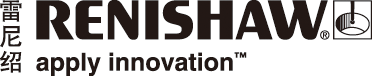 雷尼绍发布Primo™系统 — 突破原有商业模式，共启精密制造领域的大门 采用“即付即用”模式，加上各种全面的支持，让各类规模的制造商都可触及高端制造市场领先的工程技术公司雷尼绍将在2015欧洲机床展 (EMO 2015) 上重点展示雷尼绍Primo系统    （5号馆D15展台）。这一市场新成果为各类规模的制造商转向高附加值制造业提供了契机。机床测头是精密制造技术的基础。雷尼绍Primo系统采用“即付即用”商业模式，将最大限度减省前期成本、免费的全面培训软件包和即时更换服务等优点融为一体，在机床测头领域迈出了重要的一步。全球的制造商对于制造技术的精度要求不断提高，同时对于公差的要求也越来越严格。机床测头在各阶段的生产制程（在金属切削前、切削过程中及切削后）中发挥着重要作用，使制造商的产品得以达到严苛的标准。Primo系统已于今年早些时候在亚洲推出，雷尼绍亚太区总裁Jean-Marc Meffre先生表示：“由于工资上涨、技术人才短缺和激烈的全球竞争，转向高附加值制造业已成为许多国家和制造商在经济发展上不可避免的趋势。精密测量连同机床测头是达到竞争所需的高质量要求的关键。”Meffre先生继续说道：“我们的研究显示测头的购买成本、易用性及耐用性都是令客户对使用测头却步的原因。因此，我们推出了雷尼绍Primo系统，一项可解决客户以上顾虑的创新解决方案。由于初始投资成本低、免费的培训组件和即时更换服务等特点，Primo系统使亚洲的制造商把握住了转向高附加值制造业的机遇。”全新雷尼绍Primo系统是行业内的先锋，让用户能以非常合理的价格享受到自动设定操作的所有优点。该系统由Primo Radio Part Setter（工件测头）、Primo Radio 3D Tool Setter（3D对刀仪）和Primo Interface（接口）组成。Primo Radio Part Setter（工件测头）用于在加工前精确定位工件，而Primo Radio 3D Tool Setter（3D对刀仪）用于测量切削刀具的长度与直径。此外，Primo系统包含三个附加重要元素：雷尼绍Primo Credit Token（充值币）、Primo Total Protect（全方位无忧保障方案）和GoProbe软件。雷尼绍Primo Credit Token（充值币）提供“即付即用”的使用概念，这是Primo系统的独特之处，确保了用户可负担的前期投资成本、具有吸引力的购买价格和快速的投资回报。购买六个月Primo Credit Token（充值币）的用户可在有效期内不限次数使用Primo机床测头系统。充值币到期后，用户只需购买额外充值币就能将Primo的使用期再延长六个月。新充值币可随时充入系统中，系统会在原有的剩余使用时间上延长使用期限。此外，雷尼绍还提供升级充值币，允许用户不受限制连续使用系统。注册有效充值币后即可激活Primo Total Protect（全方位无忧保障方案），它为测头提供意外损坏的更换保障。系统的硬件如在使用过程中意外损坏，根据保障方案，雷尼绍将免费为您提供更换服务。Primo Total Protect（全方位无忧保障方案）让用户尊享那些与使用高端精密系统的长期客户一致的保修计划。最后，GoProbe软件和培训组件令机床测头系统更为简单易用。全面的自学软件包和一系列培训工具及模块为用户介绍所需的一切知识，让用户能在使用雷尼绍Primo系统时获得最大的效益。 请登录www.renishaw.com.cn/primo，了解雷尼绍Primo系统的更多信息-完-